Wymagania edukacyjne z przedmiotu edukacja dla bezpieczeństwa klasa VIIIŻyję i działam bezpiecznieOCENA ŚRÓDROCZNAl.p.1.Wymagania na poszczególne ocenyDziałdopuszczającydostatecznydobryBardzo dobrycelującyRozdział I Bezpieczeństwo państwa–definiuje bezpieczeństwojako stan i jako proces–wymienia podmiotyodpowiadające zabezpieczeństwo krajui jego obywateli– wymienia rodzajebezpieczeństwa– wymienia rodzajei dziedziny bezpieczeństwapaństwa– definiuje pojęcia ochronyi obrony narodowejBezpieczny obywatel,bezpieczny naród,bezpieczne państwo2.3.– opisuje geopolitycznepołożenie Polski– omawia wybrane aspektytego położenia dlabezpieczeństwa–wymienia wybranezagrożenia dlabezpieczeństwa wewspółczesnym świecie– opisuje rolę organizacjimiędzynarodowychw zapewnieniubezpieczeństwa Polski– potrafi podać przykładymisji pokojowych wktórych brali udział Polacy– wymienia przykładypolskiej aktywności narzecz zachowaniabezpieczeństwa (w ONZ,OBWE, NATO)– wymienia wybranezagrożenia dlabezpieczeństwa Polski– omawia historycznąewolucję modelubezpieczeństwa Polski– potrafi omówićnajważniejsze ceległównych organizacjimiędzynarodowych doktórych należy PolskaBezpieczeństwo Polskiw stosunkachmiędzynarodowychnarodowegoRozdział II Postępowanie w sytuacjach zagrożeń– wymienia przykładynadzwyczajnych zagrożeń– wymienia numeryalarmowe w Polscei przypisuje je– omawia sposobyprzeciwdziałaniazagrożeniom– wymienia podmiotydziałające na rzeczzwalczania skutkówzagrożeń i tworzącesystem ratownictwaw Polsce–poszczególnympodmiotom ratowniczymprzypisuje odpowiedniezadaniaŹródła zagrożeńodpowiednim służbom– dokonuje podziałuzagrożeń ze względu naźródło ich pochodzenia4.5.– rozróżnia sygnałyalarmowe– omawia sposób ogłaszania– wymienia rodzajekomunikatówostrzegawczych– wymienia środki alarmowepodstawowe i zastępcze– opisuje sposób zachowania – uzasadnia znaczeniesię podczas ewakuacjiz budynku–wymienia sposoby– opisuje sposób zachowania – charakteryzuje działanieOstrzeganieo zagrożeniachi alarmowaniesię ludności po ogłoszeniualarmu lub wydaniukomunikatui zadania systemuwykrywania skażeńi alarmowaniaprzeciwdziałania panicei odwołania alarmówostrzegawczego– wyjaśnia termin„ewakuacja” i omawia jejznaczenie– opisuje sposóbzaopatrywania w wodęi żywność podczasewakuacjiprzeciwdziałania panicei podporządkowania siępoleceniom służbEwakuacja– zna szkolną instrukcjęewakuacjiratowniczychOCEN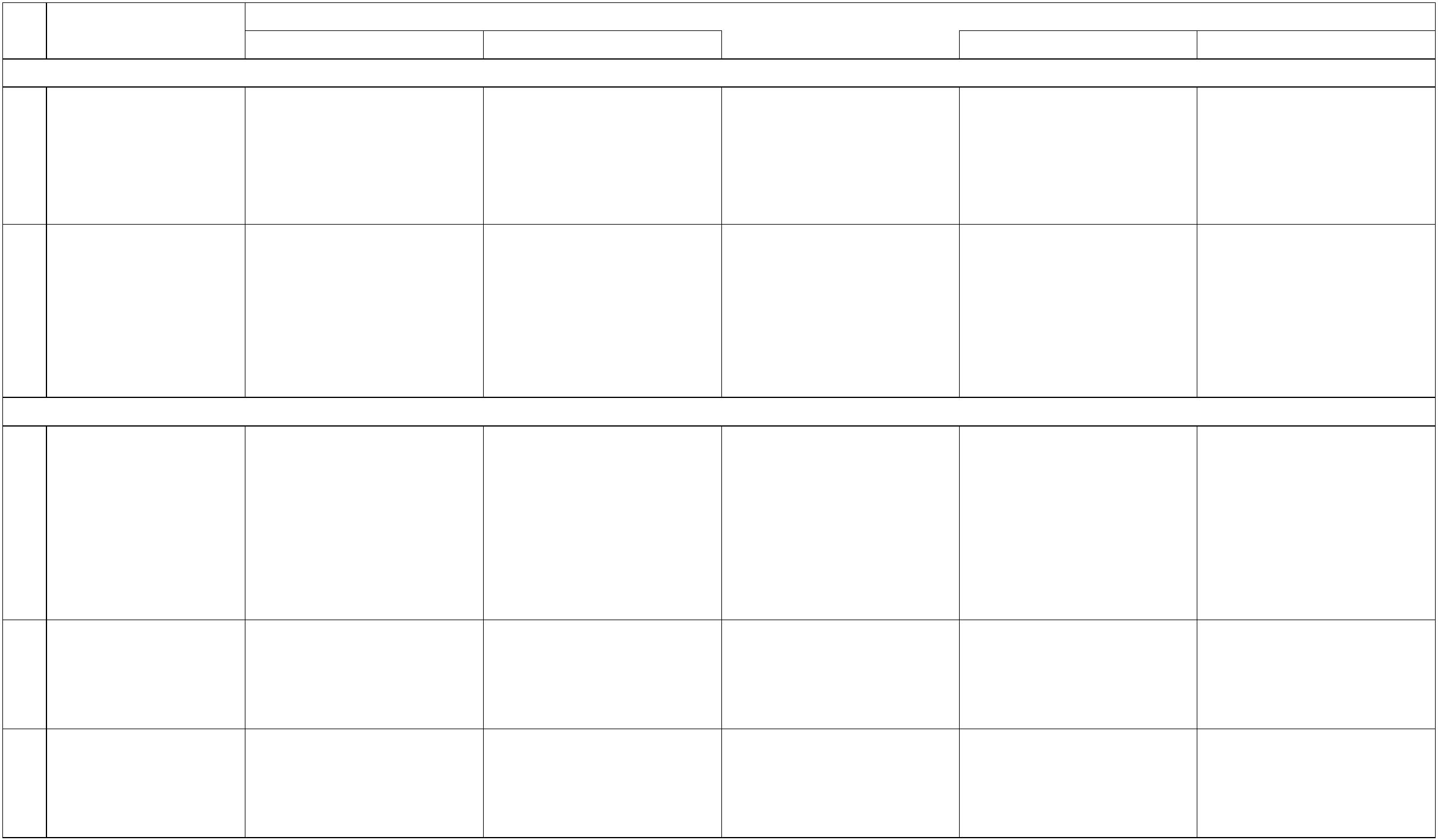 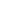 – rozpoznaje znakiewakuacyjnei informacyjne– rozpoznaje znaki ochronyprzeciwpożarowej– omawia zasady ewakuacjiludności i zwierzątz terenów zagrożonych– opisuje sposób obsługigaśnic i hydrantu– rozróżnia rodzaje i stopnieewakuacji6.7.– wymienia główneprzyczyny pożarów– opisuje zasadypostępowania podostrzeżeniu pożaru–wyjaśnia, jak gasićzarzewie ognia i odzieżpłonącą na człowieku–wie jak się zachowaćpodczas zapalenia oleju napatelniwewnętrznego– omawia przeznaczeniepodręcznego sprzętugaśniczego i jegorozmieszczenie np.w szkoleZagrożenia pożarowe– wymienia główneprzyczyny powodzii potrafi je opisać– wymienia zadania państwa – planuje niezbędne zapasy,– opisuje zasadypostępowania poopadnięciu wódpowodziowych– omawia pojęcie: stanostrzegawczy, stanalarmowy,dekontaminacja,pogotowieprzeciwpowodziowe,alarm powodziowy,w zakresie ochronyprzeciwpowodziowej– wyjaśnia, jak należy sięzachowywać w czasiepowodzi– wymienia na czym polegaochronaktóre powinien zgromadzićdla swojej rodziny, abyprzetrwać kilka dniw sytuacji kryzysowejZagrożeniapowodziowe–uzasadnia bezwzględnynakaz stosowania się dopoleceń służbratowniczych i sanitarnychw czasie powodziprzeciwpowodziowa–wie co należy zrobićw czasie ewakuacji8.– wymienia pogodowezagrożenia dlabezpieczeństwa człowieka– omawia sposoby ochronyprzed niszczącymiskutkami upałów, wichury– opisuje praktycznesposoby przeciwdziałaniazagrożeniom podczasintensywnych opadówśniegu oraz ekstremalnieniskich temperatur– potrafi scharakteryzowaćzagrożenia i zasadypostępowania podczas: intensywnych opadówśniegui gwałtownych burzEkstremalne warunkipogodowe ekstremalnie niskichtemperatur upałów wichur gwałtownych burz– opisuje zasady kodowaniainformacji na tablicachADR– omawia podstawowezasady postępowaniaratownika w miejscuzdarzenia (wypadekkomunikacyjny)9.– wymienia główneprzyczyny wypadkówkomunikacyjnych– opisuje zasady zachowania – omawia sposoby– zna system segregacjirannych TRIAGEsię po uwolnieniuzapewnieniaWypadki i katastrofykomunikacyjne.Uwolnienieniebezpiecznychsubstancjisubstancji toksycznych– opisuje zagrożeniatowarzyszące wypadkombezpieczeństwaposzkodowanym,ratownikowi, osobompostronnym na miejscuzdarzeniachemicznych– wymienia czynności, którenależy wykonać, abyocenić sytuację na miejscu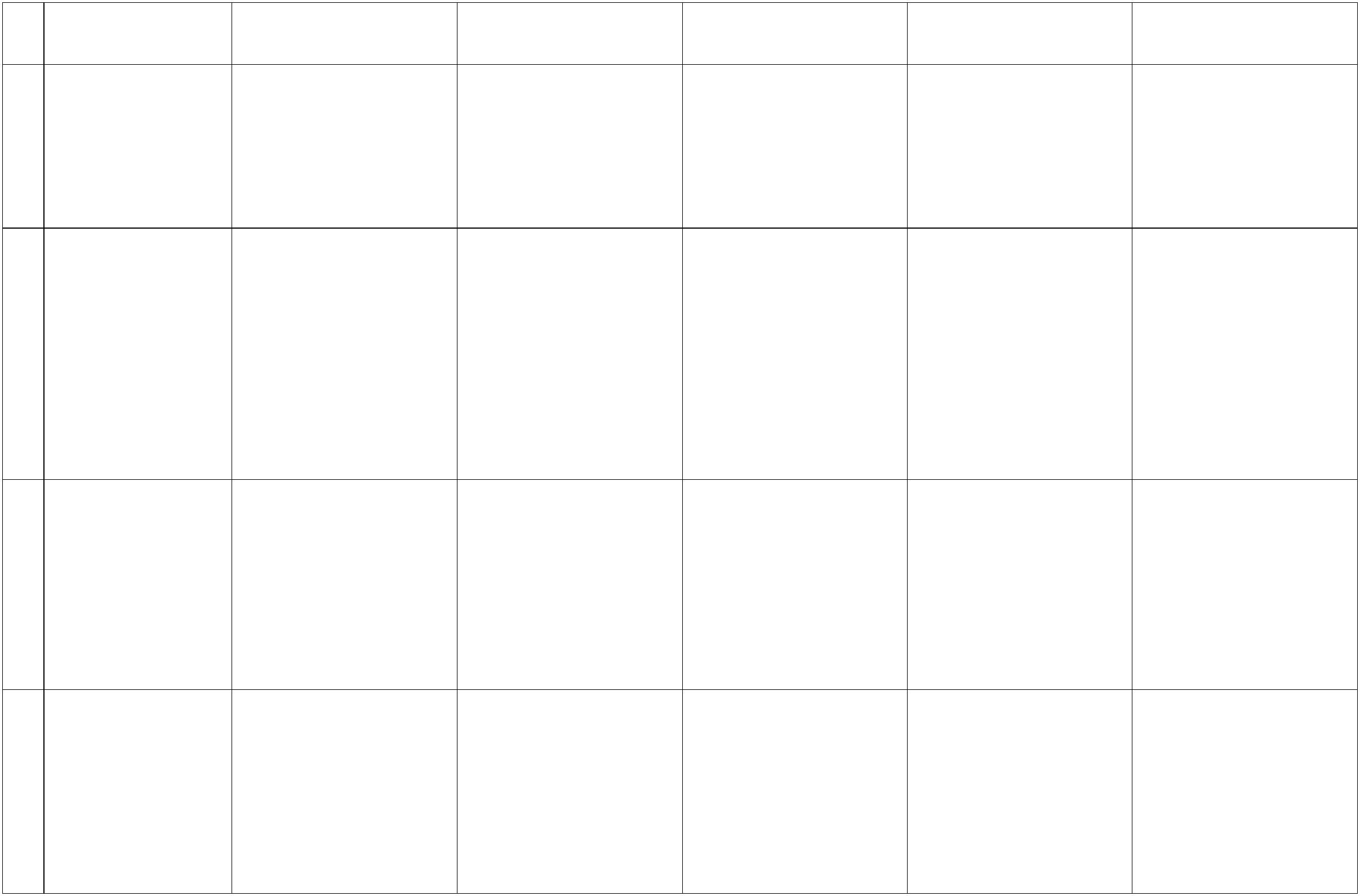 zdarzenia, i stosuje tęwiedzę w praktyce– wyjaśnia znaczenieterminów, kolizja,katastrofa, wypadek10.– definiuje pojęcie terroryzm – opisuje zasady– opisuje zasady zachowania – omawia genezę i formy– rozumie koniecznośćpowiadamiania służbporządkowych (policji,straży miejskiej)zachowania się nawypadek: strzelaniny znalezienia sięw sytuacji zakładniczej– zna główne przyczynyterroryzmusię na wypadek: ataku bombowego ataku gazowegowspółczesnych aktówterroru otrzymania podejrzanejprzesyłki– wymienia najczęstsze aktyterroruZagrożeniaterrorystyczneo podejrzaniezachowujących sięosobach lub podejrzanychprzedmiotachzauważonych w miejscachpublicznych11.– zna ogólne zasadypostępowania poogłoszeniu ewakuacji– rozpoznaje znakiewakuacyjne,– prawidłowo wykonujenakazane czynności– wykazuje troskęo bezpieczeństwo własnei innych osób– zachowuje spokóji opanowanie– zna treść szkolnejinstrukcji ewakuacjiPróbna ewakuacjainformacyjne i ochronyprzeciwpożarowejRozdział III Podstawy pierwszej pomocy    OCENA ROCZNA12.13.– wyjaśnia termin „pierwsza – wyjaśnia pojęcie „stan– opisuje przyczynyi okoliczności prowadzącedo szybkiego pogorszeniastanu zdrowia lub– wyjaśnia rolę układów:krążenia, nerwowego,oddechowegow utrzymaniupodstawowych funkcjiżyciowychpomoc”nagłego zagrożeniazdrowotnego”– wyjaśnia znaczenie czasupodczas udzielaniapierwszej pomocyPodstawowewiadomości z zakresupierwszej pomocy– określa prawny i moralnyobowiązek niesieniapomocy poszkodowanymzagrożenia życia– zna główne stany nagłegozagrożenia zdrowotnego– podaje przykład aplikacjina telefon pomocnejw udzielaniu pierwszejpomocy– opisuje wybrane sposobytransportu osóbprzytomnych– demonstruje bezpiecznysposób zdejmowaniarękawiczek jednorazowych– zna numery alarmowe– poprawnie konstruujekomunikat wzywającypomoc fachową– wskazuje sposóbzabezpieczenia sięratownika w kontakciez poszkodowanym– wymienia czynności, którena miejscu zdarzenianależy podjąć w trosceo bezpieczeństwo:świadka, ratownika,poszkodowanych, miejscazdarzenia i pozostałychosóbPostępowaniew miejscu zdarzeniai nieprzytomnych14.– wyjaśnia pojęcie „nagłezatrzymanie krążenia”– ocenia stan świadomościposzkodowanego– ocenia bezpieczeństwomiejsca wypadku– udrażnia drogi oddechowe(rękoczynem czoło–żuchwa)– ocenia stanposzkodowanego wgschematu ABC– układa poszkodowanegonieprzytomnego, ale– wyjaśnia mechanizmniedrożności drógoddechowych u osobynieprzytomnejPomoc osobienieprzytomnej– umiejętnie stosuje folię– potrafi przeprowadzićNRCwywiad SAMPLE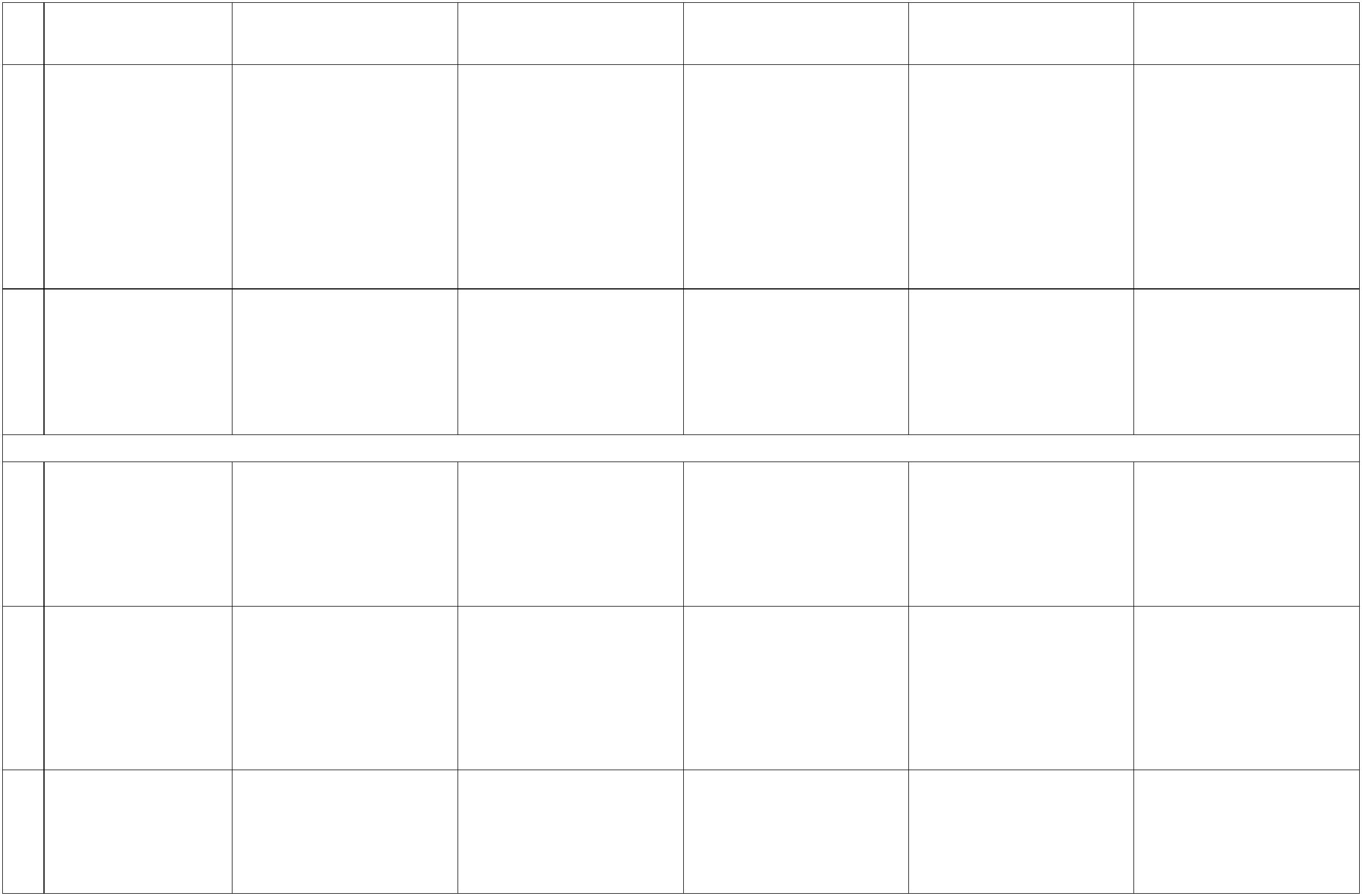 – sprawdza, czyoddychającego, w pozycjibezpiecznej– wymienia główne– zapewniaposzkodowanemu ochronętermiczną– wyjaśnia, kiedy możnazastosować odwróconyschemat CABposzkodowany oddycha– wymienia objawy utratyprzytomnościprzyczyny omdlenia– wymienia ogniwa łańcucha – opisuje ogniwa łańcuchaprzeżyciaprzeżycia– udziela pierwszej pomocyw przypadku omdlenia– charakteryzuje objawyzwiastujące omdlenie– opisuje znaczenie RKOw akcji ratowniczej– opisuje działanie i obsługęautomatycznegodefibrylatora zewnętrznego– potrafi wykorzystać AEDw praktyce15.– wymienia warunkii czynniki zapewniającerealizację RKO nawysokim poziomieskuteczności– omawia algorytmratowniczy RKOu dorosłych i dzieci– wymienia objawy NZK– zna przyczyny NZK– definiuje pojęcie„resuscytacja krążeniowo-oddechowa”– przedstawia zaletyzastosowania AED w akcjiratowniczejResuscytacjakrążeniowo--oddechowa– stosuje środki ochronyosobistej podczaswykonywania RKO– wykonuje pełen cykl RKOna manekinie dorosłegoi niemowlęcia(samodzielnie i w parze)16.17.– omawia przeznaczeniei podstawowe typyapteczek pierwszejpomocy– wylicza przedmiotywchodzące w składapteczki pierwszejpomocy: samochodowej turystycznej– proponuje improwizowane – opisuje zasady doboruśrodki opatrunkowe,zależnie od rodzajuzranieniai przechowywaniaskładników apteczkipierwszej pomocyApteczka pierwszejpomocy domowej– stosuje rękawiczkiochronne podczasopatrywania ran– bezpiecznie zdejmujerękawiczki ochronne– wyjaśnia pojęcia: rana,krwotok, opatrunekuciskowy, opatrunekosłaniający– wymienia rodzajekrwotoków– wykonuje opatrunekzależnie od miejscazranienia (inne niżkończyna)– demonstruje sposóbtamowania krwotokuz nosa– potrafi wykonać opatrunekz ciałem obcym w ranie– potrafi założyć opaskęuciskową– zna i stosuje zasadydoraźnegoi charakteryzuje je– wykonuje w obrębiekończyny opatrunkiuciskowe i osłaniające– wie kiedy możezastosować opaskęuciskową– potrafi opisać pierwsząpomoc przy krwotokach– wyjaśnia pojęcia:złamanie, zwichnięcie,skręcenieTamowaniekrwotoków18.– zakłada temblak– podaje przykładyzapobiegania urazom– omawia zasadypostępowania w przypadkupodejrzenia urazówkręgosłupaZłamaniai zwichnięciaunieruchomienia kościi stawów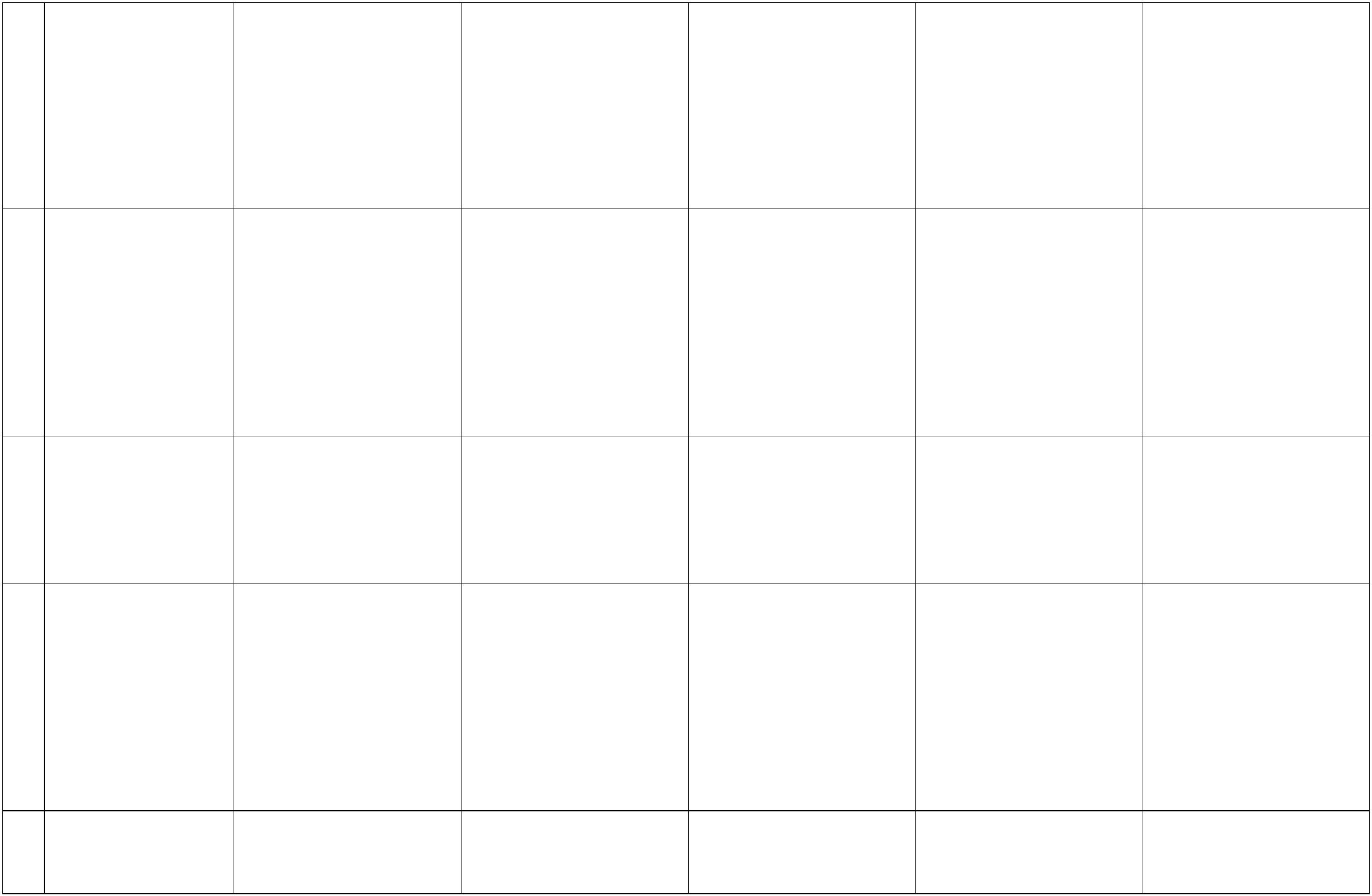 w domu, w pracy, podczas – wie jakie są typowe– opisuje najczęstszeokoliczności urazówkręgosłupa– potrafi udzielić pomocyposzkodowanemuw przypadku złamań,zwichnięć i skręceńrekreacji i w sporcieobjawy złamania– zna objawy zwichnięći skręceń– wie jakie są rodzajezłamań19.– demonstruje sposóbschładzania oparzonejkończyny– omawia zasadypostępowaniaratowniczego– wyjaśnia pojęcia:oparzenie, udar słoneczny,udar cieplny, odmrożenie,wychłodzenie– proponuje skutecznesposoby zapobieganiaoparzeniom, zew przypadkach:szczególnym oparzeń termicznych– wie jak postępowaćw przypadku zapaleniaoleju w kuchni– omawia zasadypostępowaniaratowniczegow przypadkach: oparzeń termicznych oparzeń środkamichemicznymiuwzględnieniemśrodowiska domowegoi małych dzieci– wymienia czynnikisprzyjające wychłodzeniu– zna stopnie oparzeń iodmrożeń i potrafi jescharakteryzowaćOparzeniai odmrożenia wychłodzenia organizmui odmrożeń20.– omawia sposobyzapewnieniabezpieczeństwa ratownikaw wypadkach: zadławienia zawału serca udaru mózgu napadu padaczkowego ciała obcego w oku zatrucia- wie jakie są przyczyny: zadławienia– omawia objawyw przypadkach: zadławienia– omawia i stosujew praktyce sposóbudzielania pierwszejpomocy w przypadkach: zadławieniazawału sercaudaru mózgu zawału serca napadu padaczkowego ciała obcego w oku zatrucia tonięcia porażenia prądem ukąszeniaudaru mózgunapadu padaczkowegociała obcego w okuzatruciatonięciaporażenia prądemukąszenia. omawia schematpostępowaniaw przypadkuzadławienia. wykonuje namanekinie rękoczynyratunkowew przypadkuzadławienia tonięcia porażenia prądem ukąszenia użądleniaInne groźneprzypadkiużądlenia użądlenia. wymienia przykładydziałańzapobiegającychzadławieniuu małych dzieci zawału serca udaru mózgu napadu padaczkowego ciała obcego w oku zatrucia tonięcia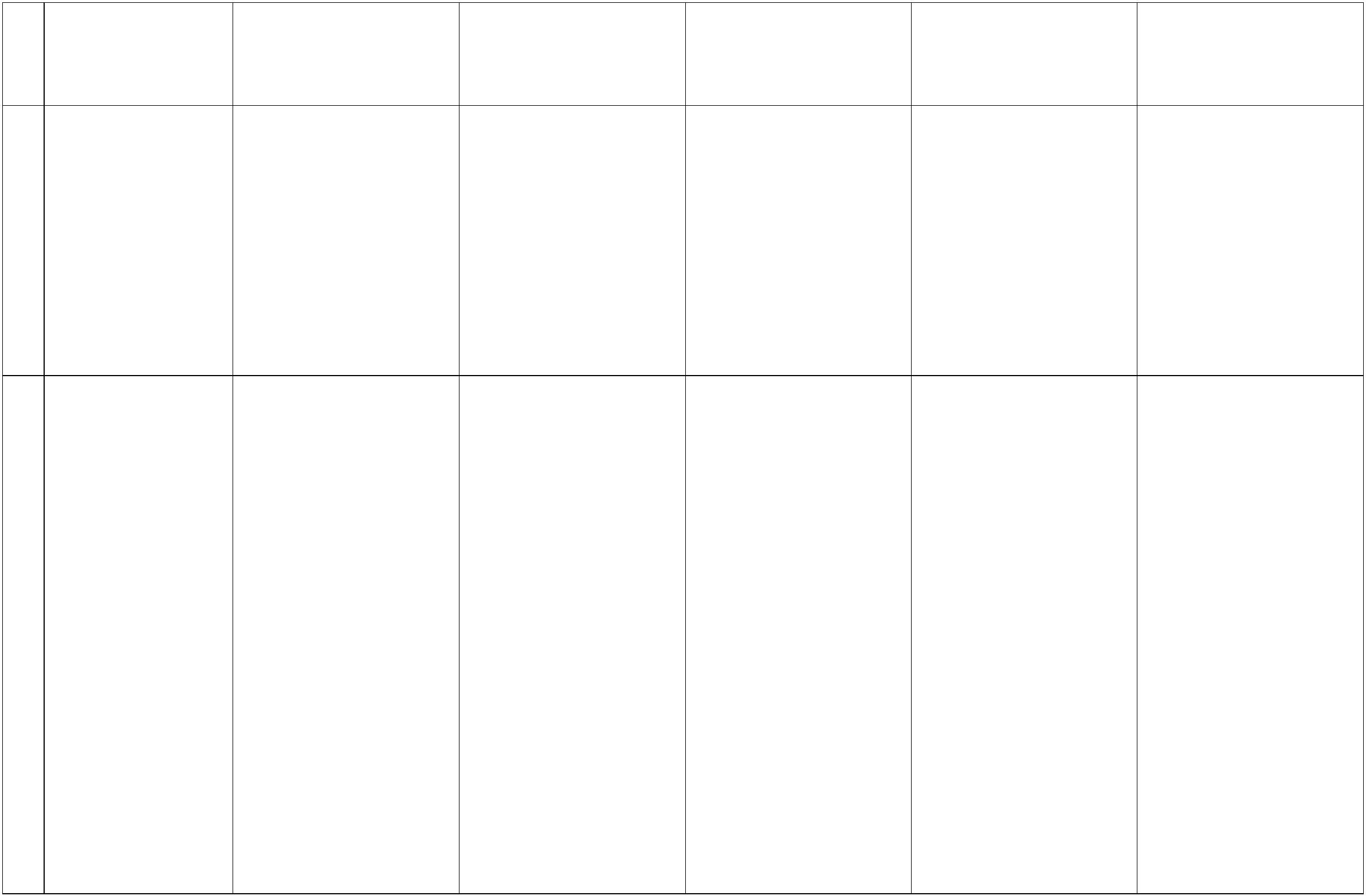  porażenia prądem ukąszenia użądleniaRozdział IV Profilaktyka zdrowotna21.– definiuje zdrowie– wymienia zachowaniaprozdrowotne– określa rzetelne źródłainformacji o zdrowiu orazświadczeniach i usługachmedycznych– wymienia zachowania– opisuje przewidywaneskutki zachowańkorzystnychi niekorzystnych dlazdrowia, zarówno tekrótko-, jak i długofalowe– wymienia wyznacznikistanu ludzkiego organizmui opisuje sposoby ichkontrolowania– wyjaśnia zależnościmiędzy zdrowiemfizycznym, psychicznym,emocjonalnyma społecznym– wymienia czynniki mające– proponuje indywidualnyplan żywieniowy,treningowy, programaktywnego wypoczynkuoraz inne, istotne działania,sprzyjające jegoprawidłowemufunkcjonowaniuw środowiskuprzyrodniczymszkodliwe dla zdrowia(ryzykowne) i wskazuje te,które szczególnie częstowystępują wśródnastolatkówZdrowie jako wartość.Zasady zdrowegostylu życia– analizuje i ocenia własnezachowania i możliwościzwiązane ze zdrowiemwpływ na zdrowie– potrafi obliczyćwspółczynnik BMIi różnicuje je na takie,które są niezależne odczłowieka, i takie, na którema on całkowity wpływ– zna i omawia zasadęi społecznym3x30x130– zna wpływ snu naorganizm człowieka22.23.– wymienia główneprzyczyny choróbcywilizacyjnych– wymienia główne choroby – wyjaśnia wpływ stresu na– proponuje zestaw działańłagodzących skutki stresu– omawia objawy depresji,anoreksji i uzależnieńbehawioralnych– zna przykłady uzależnieńbehawioralnych i potrafiomówić kilka z nich– wymienia i świadomiewykorzystuje elementykomunikacji niewerbalnej– proponuje rozwiązaniaspornych kwestii zgodniez zasadami negocjacji– wymienia najczęstszezakłócenia w komunikacjiinterpersonalnej orazcywilizacyjne z podziałemna choroby somatycznei zdrowia psychicznego– zna definicję anoreksjii depresjizdrowie– proponuje sposobyzapobiegania chorobomcywilizacyjnymChorobycywilizacyjne– omawia znaczenieprawidłowej komunikacjiinterpersonalnej– wyjaśnia znaczenieterminów „komunikacjawerbalna” i „komunikacjaniewerbalna”– wymienia zasadyasertywności, dobrejkomunikacji– odmawia stanowczoi z zachowaniem wysokiejkultury– charakteryzuje strefydystansu komunikacyjnego– buduje komunikatyasertywne– wymienia zasadyaktywnego słuchaniaKomunikacjainterpersonalnaw trosce o zdrowiebariery komunikacyjneUwagi dotyczące oceniania na każdym poziomie wymagań:- aby uzyskać kolejną, wyższą ocenę, uczeń musi opanować zasób wiedzy i umiejętności z poprzedniego poziomu- uczeń jest zobowiązany doskonalić umiejętność pierwszej pomocy przedmedycznej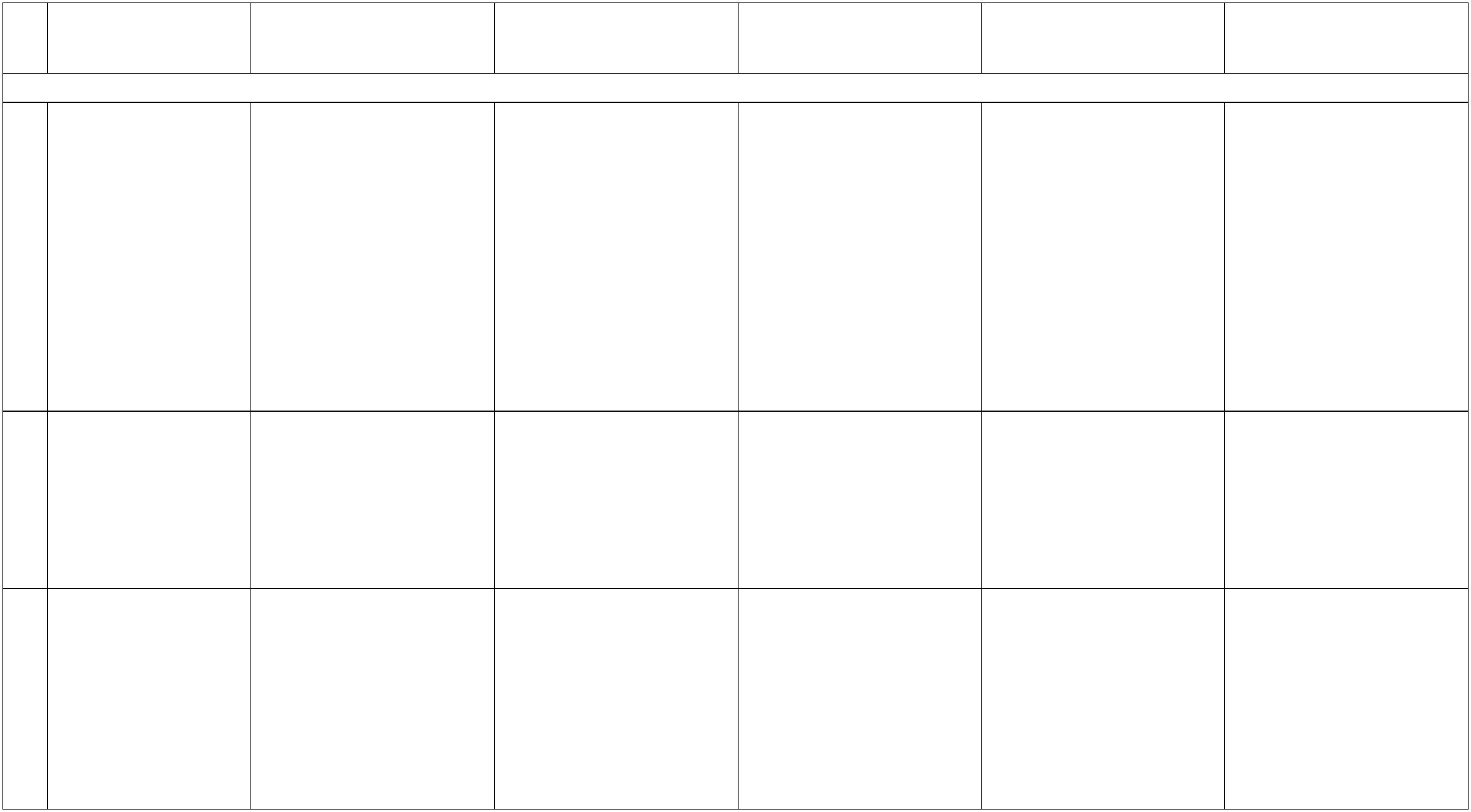 